SAMSUN ÜNİVERSİTESİ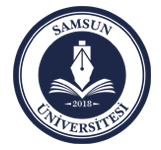 YILLIK İZİN TALEP FORMU............................... Dekanlığı/MüdürlüğüYukarıda belirtilen  	.../.../20.. - .../.../20..	 tarihleri arasında  	gün süreyle izin için gereğini arz ederim. Vekalet Edecek Personelin (Gerekliyse doldurulacaktır)		İzin Talep Eden PersonelinAdı ve Soyadı :	Adı ve Soyadı :Unvanı :	Unvanı :Tarih :	Tarih :İmza :	İmza :Adı geçenin 	.../.../20.. -_.../.../20..	tarihleri arasında 	gün süreyle yıllık izin izinli olarak ayrılmasında bir sakınca yoktur.Bölüm Başkanının Adı ve Soyadı	:Unvanı	:Tarih	:İmza	:Adı ve Soyadı...............................UnvanıKurum Sicil NumarasıGörev YeriT.C. Kimlik NumarasıE-Posta Adresiİletişim NumarasıToplam (Mevcut) İzniİznin Başlama TarihiKullanılacak İzin Süresiİznin Bitiş TarihiYol İzniGöreve Başlama Tarihiİzin TürüYıllık izinEğitim-ÖğretimDöneminde Kullanılacaksa Gerekçesiİzinde Bulunacağı Adres